Updating Software on Matrix Retail At Matrix splash screen: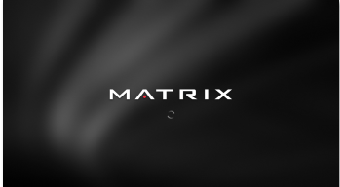 Insert the USB with the update software.For XIR consoles, when the following screens appear, touch where highlighted in red: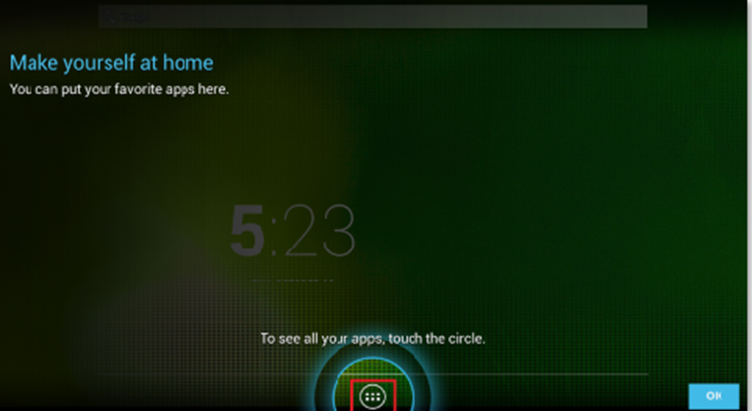 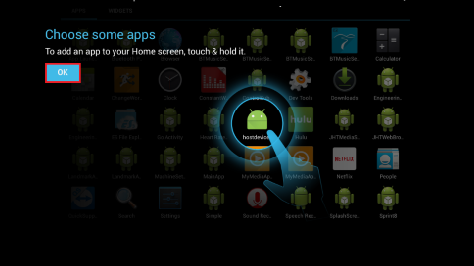 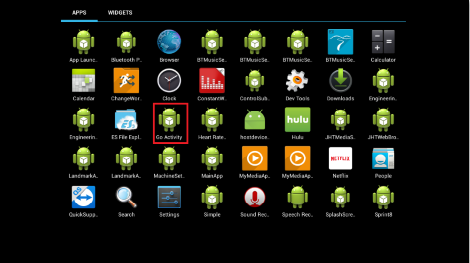 Expanded View:  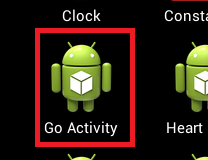 Select Machine Settings: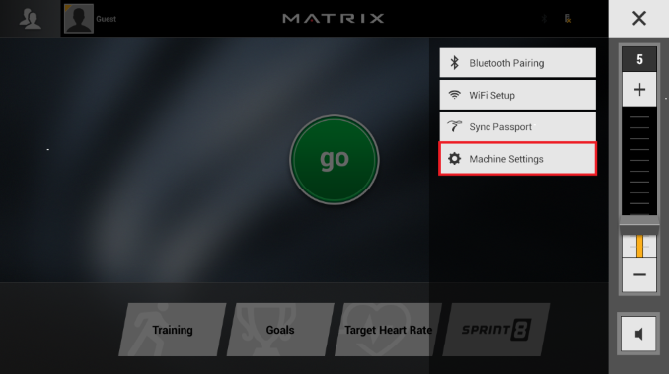 Select Update: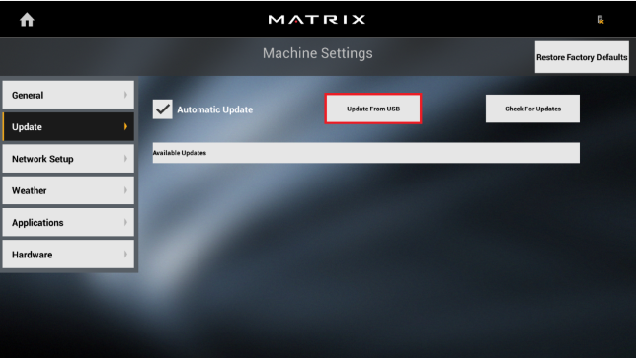 Select “Update From USB” and verify that the following updates are available: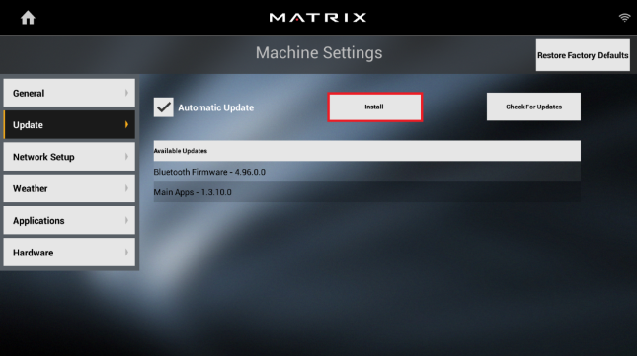 Selecting the Install button will launch the Software Install Screen: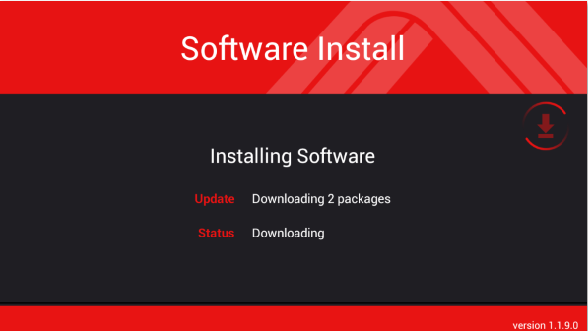 Once the “Install Complete” message appears on the console: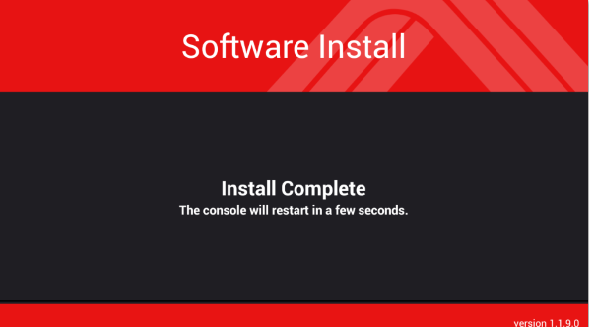 Remove the USB.  After the install completes, the console should reboot to: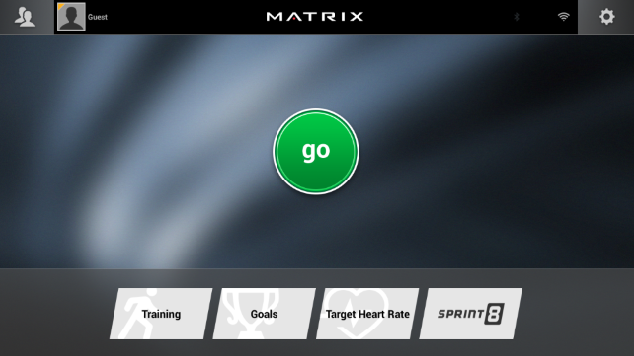 